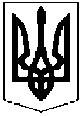 УКРАЇНАФІНАНСОВИЙ ВІДДІЛ ПРИБУЖАНІВСЬКОЇ СІЛЬСЬКОЇ РАДИВОЗНЕСЕНСЬКОГО РАЙОНУ МИКОЛАЇВСЬКОЇ ОБЛАСТІ56523, Миколаївська область, Вознесенський район, с.Прибужани, вул.Одеська,18 тел.(05134)9-11-369-12-10, e-mail: pribuzany_fin@ukr.net                                                                  Пояснювальна записка          Закупівлю відмінено з технічних причин які не можливо виправити, незаплановане вимкнення електричної енергії в процесі заповнення документації.20.10.2022 р.